Introduction to AccountingSources of Accounting StandardsDespite many people thinking so, IFRS has NOT replaced GAAPAccounting for lawyers is important for a number of reasons:Due Diligence  spotting red flagsValuation methods  Shareholder agreement provisionsFinancial definitions of contracts  Ratio definitions for debt-incurrence covenants, borrowing bases etc.M&A purchase price adjustments and earn-outs  Post-closing working capital adjustment, shareholders equity or net worth adjustmentsSecurities offerings or lending transactions  Annual financials, quarterly financials, pro-forma financialsBankruptcy proceedingsReview potential liabilities, reserves and contingencies  to assess risk management, accruals/reserves, litigation etc.Personal balance in family disputes  Lists of assets and liabilities for purposes of determining allocation of propertyLitigation involving accounting fraud or non-compliance  Settlement offersTax  transfer pricingGeneral Accounting PrinciplesThe AccountAccount: files for storing financial infoGeneral Ledger (G/L): filing cabinet for all the different accountsFinancial Statements: organized summary of the raw financial info contained in the G/L accountsFundamental Accounting Principles serve to present fairly and accurately all types of statements:Historical Cost: Assets recorded and reported in FS at original cost to the business, NOT at FMV of current assetMatching (Accrual): Revenues and expense matching to the periods in which they were earned/incurred, NOT receivedConservatism: if uncertainty of whether either expenses, liabilities, or losses have been incurred, they should be recognized in the FSWhen in doubt, choose the option that will be at least likely to overstate assets incomeEx. lower of historical cost and market for inventory and temporary investmentsConsistency: Accounting principles and policies should be applied consistently from period to period so that readers can compare performance from one year to anotherMateriality: Something is material if a misstatement/omission would influence the judgment or a reasonable personMust always be disclosed (this may be diff from materiality test for securities leg)What is material may differ from contract to contract (not all assets/liabilities will be on a balance sheet.)Types of StatementsInternal Statements produced Weekly/Monthly/Quarterly/YearlyReports/WorkCompilation: Raw data into a format with no analysisReview: External auditors inquiring into data, but not as extreme as an audit (halfway house)Audit: In depth review based on risk and materiality Ex. maybe look ONLY at trans over $2MAuditors ReportTo ensure the financial statements are not materially misstatedAuditor’s ReportTypes of OpinionQualified Opinion: place where there is only a little infoAdverse/denial opinion: when FS are materially misstatedRetained Earnings = net income (revenues - expenses) + retained earnings – dividendsDouble Entry BookkeepingEvery entry involves recording debits and credits of equal aggregate valueAccounting equation must always stay in balance after each transactionT-AccountsThe “T” account: For every debit (left side), there must be a credit (right side)Assets – debit to increase, credit to decrease Labilities – debit to decrease, credit to increaseEquity – debit to decrease, credit to increaseAccounting and Financial AnalysisFinancial StatementsAs a lawyer, when looking at financial statements you must:Read the notes in the balance sheetOn what basis did they end up with that number?How did they define each term? Examine company’s capital structureLook for key trends and risksCompany moving through cash quickly? Too much debt?Read the MD&A disclosureLook for potential liabilities/contingenciesAlways read balance sheet with diligence in mindBest Buy Balance SheetInitial High-level ObservationsTimingBalance sheet reflects a specific point in time (choice of year end is selected by the company)For retail stores, having a floating year end on a weekend is common so inventory counts are less disruptiveConsolidationBalance sheet reflects the entire enterprise – parents and subs (so for the Best Buy example, this is the entirety of the enterprise, Canada and US)Subs are gen based on 50% ownership thresholdNon-wholly subs result in no-controlling interests on the balance sheetMinority interests don’t qualify as subsidiaryAbsence of contra accounts in certain casesContra accounts reduce the value of specific balance sheet itemsEx. allowances for doubtful accounts reduces accounts receivable; accumulated depreciation reduces fixtures and equipmentCertain balance sheet accounts are instead presented on a net basisCurrent Assets – Notes to Financial StatementsCash is most liquidRestricted cash can sometimes be excluded from cash and working capitalCash is less than 3 monthsReceivablesReceivables may be for sales on account to customers, customer credit sales, instalment salesMust be presented net of an allowance for doubtful accountsDecreased from 1.28B to 1.162BWhether this is positive or negative will depend on whether this is a due to a decrease in sales or an increase in collectionsWatch out for write-offs or bad debts, which could also be drivers for a decreaseMerchandise inventories – represent the merchandise on the shelves and in warehouseMust be presented at the lower of cost and market valueDecrease here in Best Buy from 5.17B to 5.05BGenerally they are good (show sales)Property and Equipment – Originally recorded at historical cost – must be presented net of accumulated depreciationLiabilitiesContingencies – Future litigation etc – will be quantified by analystsCommitments EquityCapital StockAdditional paid-in capital – Only if Best Buy is selling StockRetained EarningsNon-controlling interestOff-Balance Sheet AccountingWhy all the fuss?Can change dramatically the valuation of a company and fail to disclose certain liabilitiesPoint is to manipulate the balance sheetThings include:Operating Leases – changes to treatment of certain operating leases currently being debatedGuarantees of debt – typically in notesContingencies – disclosed in notesSpecial Purpose Vehicles – though can be abusedPro-Forma Balance SheetFinancials adjusted for the anticipated results of a transactionFictitious to show what something MIGHT look like – build in assumptionsEPS & EBITDAEarnings Per Share (EPS) = evaluates profitability measuring the income available for each share of common stockDisclosed on the face of the income statementBasic EPS formula: Net income available for common shares / weighted average number of common shares outstandingEx. if net income was 720k (no preferred SHH) over the 100 shares of common stockBasic EPS doesn’t recognize potentially dilutive securities in the capital structureFully Dilutive securities = convertible into common sharesIncome statement shows worst case scenario converting all securitiesWould be represented as “Fully dilute earnings per share”Earnings Before Interest Taxes Depreciation Amortization (EBITDA) = gauge of core continuum income of a company often used to compare core business of a companyA pro-forma figure creating that is NonGAAP/IFRS FigureFinancial RatiosA Financial Ratio is a ratio derived from financial information that compares key variables in a business. The purpose of a ratio is to alert a company, creditor and other parties that, once the financial ratio is reached, business practices may need to be changed.Although GAAP and IFRS may have their own way of defining certain variables in financial ratios, each company (or even each financial statement) may have different definitions. The result could be a completely different picture of what people thought. 
As a result, when you are reading financial ratios, you MUST understand what the variable actually stands for (ie does Total Debt include litigation liabilities?)There are 3 primary categories of ratios:Purchase agreements (working capital adjustments)Leverage Ratios (financial covenant patterns)Liquidity Ratios (financial covenant patterns)The big issues in Financial Ratios are:No universal formulas, no prescribed rules  it can be whatever you want it to beWhat question are you trying to answer?Needs to be negotiatedGenerally trying to assess riskIssues in Working Capital Adjustments: Purchase AgreementsWhen a purchase agreement is signed, it is not necessarily closed. Therefore, between the signed agreement and closing, there almost always is a working capital adjustment to account for the fluctuation of the assets and liabilities that arise within this period. Working Capital is the difference a company’s Current Assets (cash + cash equivalents) minus Current Liabilities. Post-closing, usually the purchaser wants a broad definition of assets so as to include as many things contemplated in the purchase agreement to transfer to the purchaser (ex. all accounts receivable). On the other side, the seller wants assets narrowly defined (ex. accounts receivable for the next two months). Given that there is broad discretion on the drafter to define each term (ex. what constitutes accounts receivable, inventory value etc.), it is imperative that when reviewing purchase agreements, the reader understands what exactly each term means.Working CapitalCurrent net Accounts Receivable + Inventory Value + Value of Prepaid Expenses & DepositsLessExcluded Assets + Current Accounts Payable and Accrued LiabilitiesFor example, one term in a Post-Closing Purchase Price Adjustment could be that within 2-10 days before closing, both parties must do an inventory count, value that inventory count, and take that amount and reduce the purchase price by that amount so long as it is under $35k.Adjusted Net Working Capital was defined as the sum of all accounts receivable, prepaid expenses, and adjusted inventoryThey exclude the aggregate value of assets under 35k because for the size of deal they may be small assetsIssues in Financial Covenant Patterns: Leverage RatiosLeverage Ratios generally are there to assess different risks to a particular company. There are 5 main types of leverage ratios:Interest Coverage RatioFixed Charge Coverage RatioDebt Coverage RatioDebt-Asset RatioDebt-Equity RatioDebt-to-Cash Flow RatioLeverage Ratios primarily look at 2 types of risksRepayment Risk: The ability of the company to repay its short and long-term debt (focus on cash)Generally measured by coverage ratiosRecovery Risk: Degree to which assets exist to satisfy the debt upon a failure to repay (focus on assets)Ie on liquidation, does a company have enough total assets to repay the debt?Generally measured by debt ratiosCoverage Ratios: Repayment RiskThere are 3 main Leverage Ratios that look to whether the company service the debt:Interest CoverageFixed Charge CoverageDebt Coverage1. Interest Coverage RatioAn interest coverage ratio looks at the difference between cash earned and money to meet current interest payments. It is sometimes seen as EBITDA / Interest Expense, but it depends on what you are trying to answer on a financial statement.TYPICAL FORMULA    		       EBITDA		OR		Operating Free Cash Flow Before Tax Interest Expense 				       Total Cash Interest PaymentsSome examples:“EBITDA means the Net Income of the Debtor determined in accordance with GAAP for the last four completed Financial Quarters:Plus, Interest Expense, Income Tax Expense, Depreciation and Amortization Expense,Plus, any other non-cash items reducing such Net Income.Minus, (i) all extraordinary, non- recurring and unusual items; (ii) gains or losses on sales of Assets; (iii) losses from write-downs; and (iv) any other non-cash items increasing such Net Income (other than any non-cash items that were accrued in the ordinary course of business). “EBITDA means the aggregate earnings of the Borrower before interest, income and franchise taxes, amortization and depreciation, excluding extraordinary items, each as determined in accordance with GAAP consistently applied.”There are a number of EBITDA definition issues:Capitalized operating costs not consideredNon-operational revenues not excludedRequired capital expenditures not consideredWhat about unusual gains and losses?Income from affiliates should be excluded2. Fixed Charge Coverage RatioA Fixed Charge Coverage Ratio looks at the difference between cash earned and money to meet current fixed/contractual obligations.Fixed Charge = any cash payments (paid or payable during the relevant period) that the company has a contractual obligation to make. Ex. payment of debt obligations, lease payments, mandatory dividend payments, etc.
TYPICAL FORMULA    				Operating Free Cash Flow Before Tax     		          			 Fixed Charges (v broad)For example, a sample ratio may be to “maintain a ratio of EMITDA to Fixed Charges for one financial quarter not less than 1:1” where “Fixed Charges” are defined as the aggregate of interest paid in cash during the period + principal payments 3. Debt Coverage RatioA Debt Coverage Ratio looks at how long it will take to fully repay the total debt from internally generated cash flow.Essentially, it is a measure of long-term repayment riskTypically, to manage the debt effectively, companies need to look at debt maturity schedules to see when debt obligations are due 
TYPICAL FORMULA    					Total Debt	Operating FCF Before TaxFor example, a sample ratio may be to “maintain during each Financial Quarter a ratio of Total Debt to EBITDA for the four Financial Quarters of not more than 6.0:1”Debt Ratios: Recovery RiskRecovery Risk is the ability of all assets to cover to fully repay all current and outstanding debt.There are 2 main debt ratios:Debt-Asset RatioDebt-Equity Ratio1. Debt-Asset RatioA Debt-Asset Ratio looks at the ability of all assets on liquidation to cover to fully repay total debt. The debt-asset ratio ONLY considers assets that have a liquidation value. Total debt should include legal claims, off-balance sheet liabilities etc. Alternatively, the definition of “debt” could restrict the definition to particular types of debt that is more relevant to the answer the ratio is attempting to provide.TYPICAL FORMULA    					Total Debt	Liquidated Value of AssetsFor example, a sample ratio may be to “maintain a ratio of Total Debt to Total Tangible Assets of not greater than 0.75:1 …”“Total Tangible Assets means the aggregate book value of all assets and … MINUS the aggregate book value of all goodwill and other assets classified as ‘intangible assets’”The aim is to exclude the realizable value not capable of being in the debt-asset ratioTotal Tangible Assets here needs to be realizable assets capable of being liquidatedEx. Restricted cash, inventory valuations, capitalized costs etc.2. Debt-Equity RatioA Debt-Equity Ratio looks at the extent to which a company is financially leveraged. In general, the definition of “Total Debt” should not be limited to a specific type of debt as it should show all debt relating to that entity relative to its equity.Larger the ratio (2:1, 6:1 etc) = the great the risk to creditorsTotal Debt = all debtTotal Equity = Capital stock + contributed surplus + retained earningsTYPICAL FORMULA    				      Total Debt	   							     Total EquityIssues in Financial Covenant Patterns: Liquidity RatiosLiquidity Ratios:  Assessing Short-Term SolvencyThere are 4 main Liquidity Ratios:Current RatioQuick Ratio (Acid Test)Cash RatioDefensive Interval1. Current RatioA current ratio generally shows the relation between current assets and current liabilities at a given time.Higher Liquid Asset   Current Assets must become cash in one yearShort-Term liabilities  Current Liabilities must be paid in one yearUsually the assets and liabilities are very specifically defined so as to give an accurate snapshot of the current ratioTYPICAL FORMULA    				   Current Assets	Current LiabilitiesFor example, a sample ratio may be that “At any time, the ratio of Current Assets to Current Liabilities shall be greater than or equal to 1.10:1.0” where:“Current Assets (and Current Liabilities) means all items which would be classified as current assets (or current liabilities) on a consolidated balance sheet of the Borrower”2. Quick RatioA Quick Ratio generally shows the same thing as a Current Ratio (current assets minus current liabilities), but excludes from assets current inventory. This is because inventory is not something you can liquidate quickly, and the point here is to show to a lender the ability to repay a debt obligationTYPICAL FORMULA    				      Current Assets – Inventories	      		 Current Liabilities3. Cash RatioA Cash Ratio shows the same thing as a Current and Quick Ratio but it is with cash. The idea is to show the ability of a company to repay its short term debt. It is useful to creditors when deciding how much debt, if any, they would be willing to extend to the asking party.Similar issues with defining “current liabilities” “cash”TYPICAL FORMULA    				          Cash	   		Current Liabilities4. Defensive IntervalA Defensive Interval is the number of days of operating expenses that could be paid with only the currently available quick assets. The idea is to show how long a business can continue to pay its bills.“Cash”  Cash, STIs, marketable securities etc“Accounts Receivable”  related party receivables“Total Cash Operating Expenses”  only ordinarily recurring expenses that are paid for in cash TYPICAL FORMULA    				        Cash Items + Accounts Receivable	          		           Total Cash Operating ExpensesAsset ValuationIntroductionWhy Business and Asset for Valuation?Highly used in litigation, tax, accounting, and M&A. We primarily care about:Professional valuation bodies – in Canada, US and internationally that govern the valuation professionNon valuation bodies with interest in valuation – accounting bodies, tax authorities, securities commissions and government sanctioned boards provide guidelines on valuation There are a number of key value principles that guide the valuation process:Inadmissibility of hindsight  what information is considered hindsight?Value at a point in time  Value at what time? Each day/week/month it fluctuatesValue is Prospective  Historical information is only useful if it can be used as a guide for projecting future resultsValue ≠ price  price is not necessarily the same as value↑ higher tangible asset backing = ↑ higher value  Evaluating the underlying tangible asset base is importantControlling Interest vs Minority Interest  minority SHs don’t necessarily enjoy the same benefits as controlling SHs Liquidity  liquidity and valuation Corroboration of Value  valuation is an art, so there are reasonability tests to ensure their values are within a reasonable rangeValue terms and their use in practice  FMV, fair value, market value, value to the owner, intrinsic value, etc. Valuation MethodologiesThere are 3 primary approaches to asset-valuation:Income based approachAsset based approachMarket approachIncome-Based ApproachThe Income-Based Approach is values assets primarily based on looking at income, expenses, the normalized cash-flow and how that can generate future income.FORMULA    			Value		=	[Income x Multiplier] + Redundant Assets   Where:Value = value of core operationsIncome = accounting income, cash flow, EBITDA, and revenue, among other things.Multiplier = measure the effect of aggregate spending over time, and is the factor by which gains in total output are greater than the change in spending that caused it.A function of risk (↑Risk  ↓Chance in profit  ↓Multiplier). Multipliers are derived from market statistics, empirical data, academic models, and professional judgment Most multipliers will be in the range of 4-6Redundant Assets = the assets not necessary for business purposes (fancy cars, condo in Hawaii etc.)Asset-Based ApproachAn Asset-Based Approach assesses the value of a company based on the FMV of the assets less the liabilitiesIt is used for a number of key categories:Holding companiesOperating companies w/o commercial goodwillNon-viable companies (ex. small to medium sized contractors, construction company)Goodwill is much less of a consideration (hard to build cache with construction/home renovation etc.)FORMULA    			Value		=	FMV of Assets  –  FMV LiabilitiesMarket-Based ApproachA Market-Based Approach is the current FMV that a company would be valued at. Ideally this is the preferred valuation technique, but it assumes a prudent seller AND buyer at all times in a given market.Here, the value of the company is based off of public company trading multiples and transaction multiplesAdvantages: Theoretically superior (if proper “comps” identified), easy to apply, easily understoodDisadvantages: Lack of detailed transaction data, no two companies are exactly alike, subjectivity is still a factor (professional judgment still impt)GoodwillGoodwill is an intangible asset, often the most valued asset. It includes a number of the intangibles derived in business, like brand, trademarks, customer relationships, client lists, attractive location, IP etc. In short, goodwill is the value left over after removing the net tangible assets from all the business operations.FORMULA    			Goodwill	=	Value of total business operations - Value of net tangible assetsGoodwill can either be commercial or personal goodwill:Commercial goodwill  attaches to a business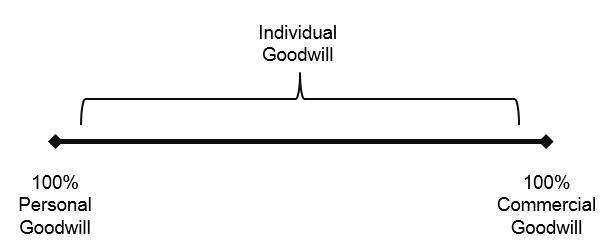 Relatively high multiplePersonal goodwill  attaches to a personRelatively low multiple That said, goodwill can be converted from personal to commercial if:Identify & mentor successorsFormalize & document processesShare knowledge & transfer relationshipsEmphasize corporate brandingPlan well ahead!People can sell their individual goodwill but generally they are restricted in certain circumstances:Management contractNon-compete clausesEarn-out provisionsNormalizing IncomeNormalized earnings are earnings adjusted to remove the effects of seasonality, revenue and expenses that are unusual or one-time influences. Normalized earnings help business owners, financial analysts and other stakeholders understand a company's true earnings from its normal operations so as to better predict future performance.The process of normalizing income includes:Income splitting w/ family membersAddressing Personal expensesAny personal expenses (e.g. university tuition for kids) gets added back on to the cash value (as if it had never been expended)Income/Expenses re redundant assetsFactors Impacting the MultiplierMacroeconomic Specific FactorsEconomic growth (GDP, etc.)Interest ratesAvailability of capital (debt & equity)Foreign exchange fluctuationsIndustry-Specific FactorsBarriers to entryCyclicalityStage of life cycleIndustry consolidation/“roll-up”Shifting consumer habitsTechnological changeGovernment policiesCompany Specific FactorsManagement depth  Transition plans – is there only one person who can run the company? Customer and/or supplier dependenceProduct & geographic diversificationHistory of operating profits?Nature of value propositionExtent of tangible asset backing (“TAB”)Scalable or at capacity?Documentation of key proceduresSophistication of MISCondition of plant and equipmentFinancial Disclosure in M&APublic CompaniesAnnual Reports (AIF) – HAS to be completeMD&A – Contains some information that won’t be in the FSNotes to the Financial StatementsAuditors ReportCanadian Securities Administrators (CSA)NI 51-102 – Continuous Disclosure ObligationForm 51-102F1 MD&A – a balance of forward looking information and past infoForm 51-102F2 AIFForm 51-102F3 Material Change ReportForm 51-102F4 Business Acquisition ReportForm 51-102F5 Information CircularDiscloses compensation – philosophy, directors, governance relatedNI 52-110 – Audit CommitteesForm 52-110F2 Information Required in AIFNI 51-201 – Disclosure StandardsWritten in plain English, short, and gets to the materiality issuesContinuous DisclosureContinuous Disclosure is comprised of two main categoriesPeriodic  disclosure and filing of periodic financial and other informationTimely  timely disclosure and filing of other corporate information (material changes)The Principal instruments are NI 51-102 Continuous Disclosure Obligations, sand NP 51-201 Disclosure Standards.The animating principle in continuous disclosure is equal access by all investors to accurate and timely information that may affect their investment decisionsPeriodic DisclosureFinancial StatementsAIFContains income statements, statement of retained earningsMUST BE AUDITED (quarterly) independentlyAudited financials must then be approved by the board FilingNon-venture  90 days after the end of most recently completed financial yearVenture  120 days after end of most recent financial yearInterim unaudited financial statementsContains income statements, statement of retained earningsMust be reviewd by the board, but can be delegated to the audit committeeFilingNon-venture  45 days after the end of interim periodVenture  60 days after the end of interim periodNI 52-109 – Certificate after the end of interim periodCEO and CFO must certify on a quarterly basisAnnual and interim financial statementsFair rep of the financial condition of the reporting issuer for the relevant periodEnhanced written disclosure proceduresDue diligence defence – “reasonable investigation”MI 52-110 – Audit CommitteeCommittee Must have charterOversee external auditor and resolve/monitor disputes between auditor and managementEnsure auditor independenceMembers – must be 1) independent, and 2) financially literate (low bar)51-102F1 – MD&ADiscussion “through the eyes of management” of factors that have affected the reporting issuer’s results historically and prospective analysis of factors likely to impact future resultsFocus is on material informationFiled with annual and interim financial statementsBOARD APPROVALAnnual MD&A must be approved by boardInterim MD&A board approval may be delegated to audit committeeTimely DisclosureTo be listed on the TSX, there is required timely disclosure of all material information (material change AND material fact). This information can get out to the public in a few different ways:Material Change ReportProxiesInformation CircularsStatement of Executive CompensationCompensation Disclosure and Analysis (CD&A)1. Material Change: all material changes must be promptly disclosed by way of a material change report no later than 10 days after the change occurs in Form 51-102F3. Material change: a change in the business, operations or capital of the issuer that would reasonably be expected to have a significant effect on the market price or value of any of the securities of the issuer or a decision to implement such a change (s.1(1) Securities Act (Ontario))What is material varies between companies according to their size, the nature of their operations and other factorsS. 4.3 of NP 51-201 discusses material changes in Financial Results as:A significant increase or decrease in near-term earnings prospectsUnexpected changes in the financial results for any periodsShifts in financial circumstances, such as cash flow reductions, major asset write-offs or write-downsChanges in the value or composition of the company’s assetsAny material change in the company’s accounting policy2. Proxy Solicitation: Proxy Solicitation is the sending of a notice of meeting and form of proxy to all securityholders for use at meeting. The reporting issuer must file this on SEDAR3. Information Circular: includes key information to be voted on at a security holder meetingDirectorsShareholders owning 10%Description of the types of securitiesAuditor appointmentManagement contracts if performed by others than D/OsSpecial matters4. Statement of Executive Compensation – Compensation of the top 5 paid people in the company (CEO, CFO, and the next highest 3)The idea to keep executive compensation in check5. Compensation Disclosure and Analysis (CD&A)Additional Filing RequirementsAny news releases, securityholder info, key material contractsThese must be filed concurrently with the AIF or within 120 days of the financial year end of the reporting issuerCivil Liability – on the Secondary MarketIf a company doesn’t properly disclosure, investors may not be properly apprised of all material facts of the company prior to investing and as a result may go to litigation.Under s.138.3 of the Securities Act (Ontario) Investors can sue the reporting issuer, directors, senior officers, “influential persons” and experts if:Public disclosure contains a misrepresentation + the investor acquires or disposes of securities between the time when the document was released and when the misrepresentation was correctedMisrepresentation is an un-true statement of material fact, or An omission to state a material fact that is required to be stated or that is necessary to make a statement not misleading in the light of the circumstances in which it was madeInvestors are deemed to have relied on thisStrict liability for “core” documents (prospectuses, take-over bid circulars, issuer bid circulars, directors’ circulars, rights offering circulars, MD&A, AIFs, information circulars, annual financial statements and (for officers) material change reports)Causes of action:138.3(1): documents138.3(2): public oral statements138.3(3): failure to make timely disclosureDefenses to Civil LiabilityState of mind (for non-core documents and oral statements)KnowledgeDue diligence – reasonable investigationReliance on expertRepublicationInadvertent releaseWhistleblowingEmerging TrendsCorporate Governance Best PracticesEach Company should have a formal Corporate Governance Best Practices that that is reviewed by corp gov disclosure committeesShould include:How to decide what info is material, policy on reviewing analyst reports, how to release earnings announcements and conduct related analyst calls and meetingsHow to conduct meetings with investors and the mediaWhat to say or not to say at industry conferencesHow to use electronic media and the corporate web sitePolicies on the use of forecasts and other forward-looking infoHow to deal with unintentional selective disclosuresHow to respond to market rumoursEven news releases go through these corp gov disclosure committeesNEW OBLIGATIONS – NI 58-101Board diversity – comply or explainNumber/target of women on the board and in exec positionsPolicies re rep of women on the boardBoards consideration of the rep of women in director ID and selection processBoard Renewal Terms – comply or explainD term limits or other mechanisms of board renewalSuccession planningAccounting Contracts and Financial ExpertsThe aim of financial professionals in court is to be a professional on finances in support of one party calculating damages. They have a variety of applications, from personal injury damage claims, matrimonial disputes, business losses etc.Experts are either 1 of 2 roles:Expert witness  An independent economist/evaluator that can be questioned under oathMust be independent from partiesWord product permitted into evidenceConsultant  Dependent or independent economist/evaluator that CANNOT be questioned under oathWord product NOT introduced into evidenceEngagement ProcessOn engagement, an expert does the following:ID any Conflict of interests  must be independentQualifications/experience  cannot properly advise without the requisite expertiseMerits of the case  Is the damages claim going to be more than the cost of hiring an exper? Deliverables  What is the expert producing – Expert report? Graph?Timelines and resourcesDiscuss Fees, and sign an engagement letterExperts usually draft either a Chief (Expert) report or a Responsive (Limited Critique Report).Loss quantificationWhen calculating business losses, the preparer is only striving towards a reasonable basis for the compensation rather than absolute precision. Usually ranges are used, essentially a comparison of ‘but for’ (unaffected) results to actual (affected) results.There are 3 common approaches to loss quantification:Before and AfterUse historical experience as the benchmark to predict the future loss suffered because the loss is avery unique experienceMust have a history of stable operations (to predict from)Typically you look at 5 years before and 2-3 years after (business cycles are generally about 5 years)Comparable YardstickComparing event to similar loss events or comparable businessesEx. if you lose a commercial fishing license. Since salmon is a commodity, this is what it is used for, we would have been able to sell this many of lbs of salmon etc.Projection (modelling) (Last resort if the above two aren’t appropriate)Unreliable as use many assumptionsA combination of approaches can be used  Both past and future losses can be quantified. More certainty with past loss as “actual” results are known. Often, if you arrive at similar numbers using both approaches  number is more likely to be reliableFuture losses require projection of both “but for” and “actual” resultsBusiness LossesTo calculate business losses: Loss = Lost revenue MINUS variable costs savedThis allows a business to claim the lost revenue, but they you also save the cost to generate that revenue (ie the Contribution Margin)Variable cost: costs that depend on other factors (ex. utility cost depends on how much you use per month)This typically fluctuates with your output (revenue)Complication as variable costs are often “step” variable as the size of the loss and/or the loss period increases.Loss calculations are generally pre-tax (they are assumed taxed in the same manner as the foregone income).Personal Injury LossesTo calculate personal injury losses: Loss = Without Accident income – With Accident incomeThe expert is permitted to make some assumptions that are within the expert’s area of expertise, but the more factual they can be the stronger the expert’s report is. Moreover, the court is the ultimate trier of fact.Mergers and AcquisitionsIntroductionSources of LawCorporate  BCBCASecurities  BC Securities Act, National InstrumentsCommon LawEquity  equitable remedies (injunction), non-comp, non-solicitation, specific performanceOtherSecured Transactions (e.g. Personal Property Security Act)  Real Estate (Land Title Act)  Tax Law (Income Tax Act)  Other (Environmental, Intellectual Property, Labour and Employment, Competition, Regulatory Matters, etc.)  Step 1: Preliminary Agreements Confidentiality Agreement Parties will enter into a confidentiality agreement to protect sensitive information and transaction details from disclosure (ex. patents, finance, business trajectory etc.), and prevent improper use of information. They do this because certain terms can have unexpected consequences for a buyer. Certain things in the CA prevent these from happening (ex. standstills, non-solicitation prevent this.) For example, a standstill, if implemented, may be 12 months, may be 18 months – this is up to negotiationWith the CA comes an understanding of mutuality: if the Buyer discloses sensitive information to Seller, consider whether to make the agreement mutual versus one-way – if share for share  seller is interested in the buyer as well and should diligence the buyer.Term Sheets / Letters of Intent OPTIONAL STEPStep 2: Due DiligenceDue Diligence is the step where a company engages professional advisors (legal, financial, tax, accounting, environmental, etc.) and receive access to an online data room prepared by Sellers to investigate the business  Purpose Identifying key risks  Understanding assets and liabilities of the target and validating valuationEx. Is there material litigation against the Target? Is the Target subject to a large environmental contingency? Is a key distribution contract scheduled to expire in the near-term? Identifying structuring and execution considerations Ex. Are there third party consent requirements under key contracts? Key Considerations Due diligence pulls reps/warranties into the acquisition agreement, when reviewing disclosure schedulesLook to SEDAR – AIF, MD&A, financial statementsDue diligence is an ongoing fluid process  Public M&A due diligence is typically much less extensive than private M&A (can rely on public disclosure) Step 3: Negotiation of Agreement Here, a back and forth of a share purchase agreement occurs, key issues are discusessed with the Buyer & their counsel and review a number of things in the Acquisition Agreement Definitions, Acquisition Structure / Mechanics (including assets vs. shares), Purchase Price and Adjustments, Closing Arrangements, Representations and WarrantiesCovenants, Closing Conditions, Indemnification (as applicable in private deals), Termination Rights, MiscellaneousThey also discuss the Acquisition Structure. There are 3 basic Structures:1. Share purchase 2. Asset purchase 3. Business combination (amalgamation, arrangement, merger, etc.) Always used in public M&ARarely used in private M&A but useful if there is a large number of shareholders and 100% control is sought Considerations that drive structure: What is being bought/soldOwnership structure (public/private, number of shareholders etc.)Third party consents (anti-assignment clauses vs. change of control issues)Share sales  consent with change of control/consentAsset sale  consent with assignment of contractsLiability issuesTax considerationsCombination of the three basic structuresDisadvantage to the Asset Sale: you need to get the money out by way of dividends to shareholders. However, despite tax credits double taxation still occurs when you issue dividendsCould do share buyback or a shareholder loan, but there are issues there as wellPurchase PriceForms  Cash, Shares, Debt, Earn-Out, Mixed Other Adjustments  escrows, holdbacks, deposits Purchase Price AdjustmentsPurchase Price Adjustments occur post-closing to adjust the purchase price to account for inventory. The purpose is to confirm that Target’s financial condition more or less meets Buyer’s expectations.Buyer is preparing valuation based on financial statements from the SellerAbsent adjustments, profits/losses of Target between signing and closing are for the account and risk of BuyerBuyer needs to ensure there are tight covenants that prevent value leakageAdjustment is based on changes in a specified metric (of a certain target amount, as of a specified date, etc.)Common metrics include shareholders’ equity, working capital, net debt, other adjusted net worth figuresTypical Process Reference metric specified at/before signingOne party prepares closing financials and prepares its calculation of reference metricOther party given access to any necessary information and may challenge the calculation (within a specified period)Dispute resolution by an independent accounting firmIncremental payment by Buyer or Seller to the other (plus interest in some cases) if above or below the targetThere is sometimes a need for for a purchase price adjustment escrow with some counterparties where there are:Multiple SellersTroubled SellersPrivate Equity SellersEarn-OutsAn Earn-Out is a post-closing adjustment to purchase price based on performance of the target company. It is often used when the parties can’t agree on a purchase price. It may have to do with a short operating history, material contingencies, unusual or fluctuating performance, etc.Key Issues  Which metric to use? Revenue? Net income? EBITDA? Other? One-way or two-way? – typically an upward price increase only  Timing  Who has the right to calculate the metric after closing and how are disputes resolved?  Practice issues: access to information, availability of personnel and auditorsHow to prevent gamesmanship in the metric?Representations and WarrantiesRepresentations and warranties are statements of facts, subject to exceptions, that create a picture of the relevant parties or subject matter Breach of rep  rescission, unless fraudBreach of warranty  repudiation and damagesPurpose of reps and warranties are generally 3-fold:Due diligence Conditions to closingBasis for indemnification or allocation of risk Exceptions to representations and warranties:Disclosure schedules – usually contain exceptions to the representations and warrantiesIf contained in the schedules  at the Buyer’s risk unless Seller agrees to give a specific indemnityMust be read in conjunction with diligence findingsData room – Very seller-friendly for data room to constitute an exceptionPublic filings – Typical in public M&A deals; Buyer relies on securities laws related to disclosureTypes of Reps/warranties:Legal formalities Corporate organization; authority and approvals; capitalization; enforceability; title to shares/assetsOften considered “fundamental” representations and warrantiesBusiness condition – Material contracts; customers; suppliers; intellectual property; real and tangible property; sufficiency of assetsFinancial condition – Accuracy of financial statements; tax matters; internal controls Liabilities and risks – No undisclosed liabilities, litigation; compliance with laws etc.Industry-specific – Oil and gas reserves, mining reserves, bank regulatory, insurance regulatory, etc.Key IssuesWho will provide the representations and warranties? Target? Seller? Both?Joint and several? Several and not joint? Pro rata exposure?Buyer representations and warranties if there is share considerationUse of qualifiers: materiality, MAE, knowledge  May be appropriate in certain circumstances but not all – whose risk should they be? Role of specialists For highly specific reps, may need to consult with specialists in the subject matterTax, employment, pensions, environmental, intellectual property, regulatory, real estate, etc.Step 4: Closing ConditionsPre-Closing CovenantsCovenants are agreements to take or refrain from certain actions (affirmative/negative covenants) A few covenants include:Interim operations covenant – want to ensure people aren’t wasting away the money from the saleGoverns operation of the business between signing and closing and restricts certain actions: Changes in capitalizationDividendsAcquisitions and divestituresIncurrence of debtAmendment or termination of material contractsChanges in employee arrangementsCommencement or settlement of legal proceedingsOther actions outside the ordinary course of businessRegulatory Approvals Covenants – to make all filings and take appropriate actions to obtain approvals“hell or high” water provisionBest Efforts Covenant – covenant to take actions necessary to satisfy closing conditions and consummate the transactionBest efforts? Reasonable efforts? Commercially reasonable efforts? Access and Inspection Covenant – helpful for purposes of integration planning Post-Closing CovenantsA few post-closing covenants include:Non-Compete – Prohibits Seller from engaging in a competing business post-closing Scope and duration are heavily negotiated and must be “reasonable” to be enforceable Duration is typically 2-5 years **Employment lawyers say don’t ask for more than 1 yearIt’s so grey – you can’t be overly broad or else it is going to be unenforceable. Less is more!Employee Non-Solicitation – protects Buyer from Seller soliciting target employees post-closing  More frequently an issue when acquiring business from a strategic Seller versus a financial SellerNon-DisparagementAccess to informationTax Cooperation in the futureEmployee mattersPublic M&A – Deal Protection Covenants Covenants on Recommendation Target agrees to recommend that its shareholders approve the deal  “Force the vote” provisions require a vote even in the face of a superior offerNo-Shop  Target agrees not to solicit competing offers or enter into an agreement with respect to a competing offer Subject to a fiduciary out allowing the Target to change its recommendation (usually limited to circumstances in which it receives a superior offer)Buyer has right to match the terms of the superior offerGo-ShopIn certain deals, the target is permitted to solicit competing offers during a go-shop periodYou’d want a break fee if there is an interloper – payment could be reimbursement of lawyers fees hours etc, or something more significant such as 5-6BTermination Fee Termination fee often payable by target upon termination of deal based on change in recommendationClosing ConditionsKey Issues Tension between closing certainty for Seller and protection for BuyerSeller will insist on minimal conditions; Buyer will want to preserve flexibilityConsider the possibility of a simultaneous signing and closingTypical ConditionsRegulatory approvalsCompetition Act ApprovalIn a regulated industry, there may be other approvalsThird party/contractual approvalsCorporate approvals (shareholder/board)Closing ConditionsFinancing conditionsBecoming increasingly rare but still prevalentEven if financing is required and is not a condition, consider financing cooperation covenants and reverse termination feesAbsence of an MAE (Material Adverse Effects)Very high legal standard; difficult to refuse to close on the basis of an MAE“Bring-down” of representations and warrantiesStill need to be true as of closing dateCompliance with covenantsOtherDelivery of closing deliverables (e.g. ancillary agreements, certificates, etc.)Sometimes a coupel, sometimes 100Certs, resolutions, licenses, leases, assignment agreementsLegal opinions – becoming increasingly rareIndemnificationApplicable only in private company deals; in public deals, representations and warranties typically don’t survive closing  Indemnities provide Buyer with remedy for: Breaches of representations and warranties and covenants  Specific known liabilities that the Seller has agreed to continue to bear (e.g. pending litigation)  Survival of representations and warranties Buyer may only make indemnification claims during the survival period  At least one full audit cycle is ideal – 12-18 months is fairly typical  Some fundamental (e.g., title, capitalization) and “long-tail” (e.g., environmental, tax) representations and warranties may survive longerLimitations Deductible or threshold – often 1-2% of purchase price  De minimis exclusions  Caps (if seller) – heavily negotiated and are trending down; could be 10-50% of purchase price  Read-out of materiality/MAE qualifiers  Recourse for indemnity claims  Need for a parent guarantee or escrow?Anti-sandbagging provision No rights for Buyer to seek indemnification for breaches known at closing  Forces a difficult choice on Buyer to walk away or accept the problem  Relationship to representation bring-down closing condition  May be forced to close because disclosed breaches do not constitute an MAE, but no ability to seek post-closing indemnificationUpdates to disclosure schedules Termination Rights Termination ProvisionsMutual agreementDrop-dead dateClosing prohibited by law or final injunctionMaterial breach of agreementOther negotiated termination rightsOther Termination IssuesTermination fee/reverse termination feeSurvival of certain provisions (particularly confidentiality)Miscellaneous Governing law Dispute resolutionLitigation versus arbitrationJurisdiction NoticesAmendmentsAssignmentsExpense reimbursementSpecific performance Step 5: ClosingExecution and delivery of closing deliverablesOfficer certificatesLegal opinionsBecoming increasingly rare in M&A transactions but depends on facts and circumstancesAncillary agreementsShareholders’ agreementEmployment agreementsManagement equity agreementsTransition services agreementsLicense agreementsFinancing documentsPayment of purchase priceTransfer of shares/assetsTypically, all deemed to happen “simultaneouslyGenerally Accepted Accounting Principles (GAAP)International Financial Reporting Standards (IFRS)Industry accepted accounting termsThe law doesn’t just come from one sourceSources include:CPA Handbook (primary source)Emerging Issues Committee AbstractsForeign Accounting RecommendationsTextbooks, Articles and JournalsCommon Practice in a Particular IndustryAccountant’s Professional Judgment applying fundamental accounting principles**Don’t limit definition exclusively to CPA Canada Handbook as you may miss a source Accounting standard set by the International Accounting Standards BoardIASB has 14 members form a diverse range of countriesSince Jan 2011, all publicly accountable enterprises in Canada are required to apply IFRSIncluding some Crown CorpsTypes of Financial StatementsTypes of Financial StatementsTypes of Financial StatementsStatementDescriptionWhen?Balance SheetFinancial position reporting on assets, liabilities, and ownership equityFormula: Assets = Equity + LiabilitiesBut, includes net income through retained earningsRetained earnings = opening retained earnings + net income/loss – dividendsAssetsLiquid ones are usually firstEx. Cash and cash equivalents, short term investments, accounts receivable, inventory, prepaid investments, land etc.Liabilities and EquityLiabilities  accounts payable, wages payable, dividends payable, taxes payable, etcEquity  share capital, retained earningsAt a specific dateIncome Statement (Statement of Earnings)Measures the success of operationsFormula: Income = (revenues – expenses) + (gains – losses)Revenues  sales, services, fees, rental revenueExpenses  costs of goods sold, selling expenses, general admin expensesGains  increase in equity – sale of equipment, land, investmentsLosses  decrease in equity – loss on sale of equip, land, investmentsRevenue/expenses, profit/loss report, company income, expenses, profitsFor a period of timeCash Flow StatementMeasures and highlights cash inflows and outflowsCash and cash equivalent flow activities: operating, investing and financing activitiesFor a period of timeNotesInfo added to explain line items in the FS and explain the company’s financial condition (ex. debt, going concern criteria, accounts etc)--Common Current AssetsCommon Current LiabilitiesRestricted cash or marketable securitiesInventory valuations and obsolescenceExclusion of prepaid expensesExclusion of deferred tax assetsRelated party payables (ex. supply contracts)Future income tax liabilitiesCurrent portion of long-term debtPurchase and other contractual commitmentsBuyer GoalsSeller Goals1. Investigate business 2. Minimize risk 3. Plan for integration How do you get yourself set up for integration?4. Optimize consideration 1. Certainty of closing 2. Maximize consideration (get the best price)3. Preserve considerationSubjects/damages/conditions – keep the value or factor these into the purchase pricesPrivate M&APublic M&A1. Generally share/asset purchase agreement w/ parties signing 1. Generally arrangement, amalgamation or support agreementRequires shareholder vote2. No hostile transactions 2. Hostile transactions are possible 3. Typically no fiduciary out3. Fiduciary out Even after you sign an agg, “if we get another offer and a better one, we can pursue another offer”4. Signing and closing can be simultaneous 4. Staggered signing and closing due to req for SH approval 5. More reps/warranties, more extensive diligence 5. Fewer reps/warranties, less extensive diligence 6. Indemnification by seller(s)6. No indemnification (premised on the disclosure regime)7. Subject to certain securities laws, but mainly driven by corporate law7. Subject to applicable securities law requirements on disclosure, etc.Occurs when the public company is the target, whether the purchaser is a public or privateProcess for M&A TransactionSign Preliminary Agreements  Due Diligence  Negotiate and Sign Definitive Acquisition Agreement (and any Ancillary Agreements)  Satisfy Closing Conditions  Closing  AdvantagesDisadvantagesClarification of business deal and helps to create a roadmap and expectations for signing and closing  Helps expose any “deal breakers” early in the discussionsMay be helpful to Buyer when seeking financingMay help create a “moral obligation” to abide by its termsAlmost always non-bindingIf not drafted appropriately, risk of unintended consequences or being construed as creating an obligation to negotiate in good faith (consider recent Bhasin decision)Can be an extensive and lengthy negotiation; takes time away from negotiating the definitive agreements, particularly when time is of the essenceShare Sale Advantages and DisadvantagesShare Sale Advantages and DisadvantagesBuyerSellerAdvantages 1. Simplicity 2. Certainty that it is acquiring the whole business 3. Fewer consent requirements 4. More focused diligence Disadvantages 1. Buyer can’t pick and choose from the assets 2. Buyer will be bound by all company agreements 3. Buyer assumes all liabilities (even unknown)Advantages 1. Simplicity 2. Generally provides a more tax advantageous result for the Seller 3. Clean exit; liabilities go with the company Disadvantages 1. If only a portion of the business is being sold, can become more complex 2. Could result in lower valuationsAsset Sale Advantages and DisadvantagesAsset Sale Advantages and DisadvantagesBuyerSellerAdvantages 1. Get to choose assets 2. Avoids unknown liabilities and potentially known liabilities 3. May have tax benefits through step-up in asset tax basis 4. Avoids minority shareholder issues Disadvantages 1. Complexity 2. May be difficult to get third party consents for assignments 3. May trigger transfer taxAdvantages 1. More specificity in what you purchase retain certain parts of the business 2. Could result in higher valuations if high-value assets are not combined with low-value assets Disadvantages 1. Seller left with corporate shell and potentially “orphaned” assets 2. Diverse set of assets and jurisdictions makes asset transfer complex and may require more third party consents 3. Generally less tax advantageous 4. May trigger transfer tax